The Bear Facts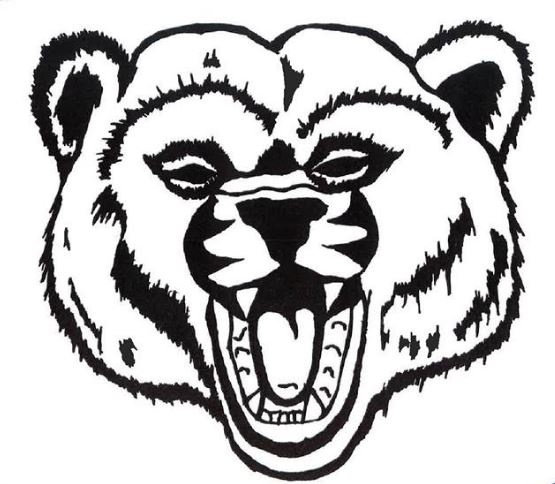               Scotia Union School District Monthly Newsletter/June, 2019  Check out our webpage! scotiasd.hcoe.org  ↔  Follow us on Facebook!  Scotia Union School DistrictAfter School Program (ASES) paperwork for next year is due today! The final day of ASES is Wednesday, June 12.NO ASES PROGRAM THE LAST DAY OF SCHOOL.  PLEASE RETURN ALL LIBRARY BOOKS AND TEXTBOOKS BEFORE THE END OF THE YEARMay Award Winners for TK-5th Grades:Students of the Month:  James Dinsmore, Wesley Garcia, Kelia Brandi, Gage Hower, Mahayla Broussard,   Ernest Garcia, Gage Jones  SWAG Award Winners:     Violet Costa, Aiden Foreman, April Butterfield, Tiki Bolden, Eddie Jones, Ella DiMarzoLOOKING FORWARD TO NEXT YEAR:CAASPP testing student score reports will be available ONLINE  for grades 4-8 through the Schoolwise Parent Portal.  For those parents who have not signed up for a Schoolwise account, sign up information will be sent home in your student’s report card envelope on the last day of school.  If you need help creating an account in Schoolwise, please call your child’s teacher or the office and we will help you get registered.  Paper score reports  will be sent home to third grade parents.We are in the process of adding a payment portal to Schoolwise, our student information system, so parents can use a debit or credit card to pay for school lunches.  Parents will also need a Schoolwise parent account next year to PAY FOR SCHOOL LUNCHES ONLINE.  Sign up information will go home at the beginning of the year for TK-3 grade parents.  4-8 grade parents already have access to Schoolwise.  Incoming 7th graders MUST have proof of Tdap and 2 Varicella immunizations, and all other immunizations must be up to date, prior to the first day of 7th grade.  Immunization requirements information will be sent home with report cards on the last day of school.  Please provide proof of immunizations prior to or on the first day of school.  You can drop off paperwork at the office in June or August, mail it to P.O. Box 217,  or fax it to 764-5111. Mrs. Christen is retiring at the end of this school year!  Mrs. Christen graduated from Scotia School, and returned to teach music in 1981. Her daughters, Katie and Karly, both graduated from Scotia School, and her husband, Hans, has always been a supporter of our music program. Since 1981, Mrs. Christen has worked to build our music program in to the great program it now is.  She spent summers taking classes to earn her Masters Degree from the University of Oregon.  Mrs. Christen was awarded the Outstanding Music Educator Award from the California Association of Music Educators, the North Coast Music Educator’s Association Educator of the Year Award, and the Wells Fargo Stagecoach Award. Outside of school she teaches piano lessons, plays weekly for a local church, played in the Ragtime Band and is an accompanist with the Fortuna Concert Series and the Ferndale Community Choir.  The highest point in her personal musical career was singing at the famous Carnegie Hall in New York City with the Ferndale Choir.  Thank you for 37 years of music, Mrs. Christen!  UPCOMING DATES6/3	6-8 grades 3rd trimester awards ceremony	LAST WEEK OF SCHOOL--1:00 DISMISSAL ALL WEEKPTO Fun Run					6/10	TK-3 to Rohner ParkPTO Mtg./library/3:30				6/12	Graduation/Winema Theater/7:006/4	TK-3 field day					6/13	Last Day of School!  8 grade departs on 8 grade trip			Last Day Awards Assemblies Times:6/7	TK-3 to Sequoia Park and Zoo				TK/K)8:45	1-3)9:15	     4-5)11:00	  6-8)10:00		6 to Rohner Park 	Thank you, Scotia families, for making this year great!  We hope to see you all next year!  On the last day of school, make sure to check your child’s backpack, folder, and report card envelope for important information for next year! THE FIRST DAY OF SCHOOL IS AUGUST 26, and BACK TO SCHOOL NIGHT IS SEPTEMBER 4.